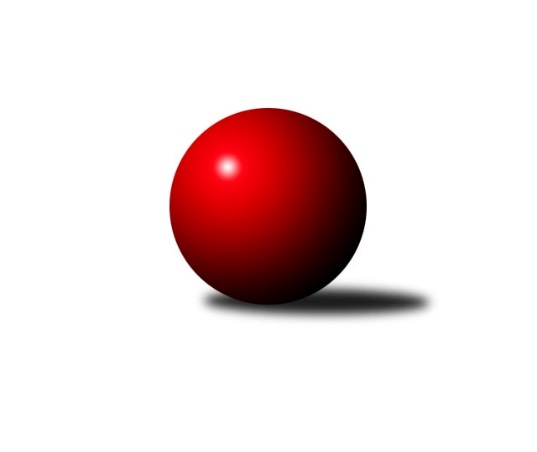 Č.8Ročník 2018/2019	4.5.2024 3. KLM B 2018/2019Statistika 8. kolaTabulka družstev:		družstvo	záp	výh	rem	proh	skore	sety	průměr	body	plné	dorážka	chyby	1.	SKK Hořice B	8	7	0	1	44.0 : 20.0 	(105.5 : 86.5)	3282	14	2191	1091	25	2.	SK Žižkov Praha	8	7	0	1	40.0 : 24.0 	(94.5 : 97.5)	3276	14	2205	1071	24.8	3.	TJ Dynamo Liberec	8	6	1	1	43.0 : 21.0 	(112.5 : 79.5)	3243	13	2176	1067	27.9	4.	TJ Sokol Tehovec	8	6	1	1	42.0 : 22.0 	(110.0 : 82.0)	3263	13	2181	1083	21.5	5.	TJ Sokol Kolín	8	4	1	3	34.0 : 30.0 	(89.5 : 102.5)	3272	9	2194	1078	31.8	6.	TJ Tesla Pardubice	8	3	1	4	31.5 : 32.5 	(98.5 : 93.5)	3253	7	2181	1072	25.5	7.	TJ Sokol Benešov	8	3	0	5	28.0 : 36.0 	(95.5 : 96.5)	3205	6	2160	1046	33	8.	SKK Náchod	8	3	0	5	27.0 : 37.0 	(89.0 : 103.0)	3199	6	2171	1028	33.1	9.	Spartak Rokytnice n. J.	8	2	1	5	29.0 : 35.0 	(89.0 : 103.0)	3201	5	2140	1061	27.8	10.	KK Jiří Poděbrady	8	2	0	6	25.5 : 38.5 	(96.5 : 95.5)	3255	4	2190	1065	30.4	11.	TJ Sparta Kutná Hora	8	2	0	6	24.0 : 40.0 	(89.0 : 103.0)	3240	4	2176	1064	30.9	12.	TJ Sokol Praha-Vršovice	8	0	1	7	16.0 : 48.0 	(82.5 : 109.5)	3117	1	2135	982	39.8Tabulka doma:		družstvo	záp	výh	rem	proh	skore	sety	průměr	body	maximum	minimum	1.	TJ Sokol Tehovec	4	4	0	0	26.0 : 6.0 	(62.0 : 34.0)	3380	8	3434	3316	2.	TJ Dynamo Liberec	4	4	0	0	25.0 : 7.0 	(62.5 : 33.5)	3298	8	3333	3225	3.	SKK Hořice B	4	3	0	1	21.0 : 11.0 	(52.0 : 44.0)	3306	6	3350	3256	4.	SK Žižkov Praha	4	3	0	1	18.0 : 14.0 	(49.5 : 46.5)	3268	6	3317	3197	5.	TJ Tesla Pardubice	4	2	1	1	20.5 : 11.5 	(56.0 : 40.0)	3331	5	3381	3263	6.	TJ Sparta Kutná Hora	4	2	0	2	18.0 : 14.0 	(57.0 : 39.0)	3257	4	3334	3162	7.	TJ Sokol Benešov	4	2	0	2	18.0 : 14.0 	(56.0 : 40.0)	3221	4	3342	3123	8.	TJ Sokol Kolín	4	1	1	2	15.0 : 17.0 	(44.5 : 51.5)	3298	3	3384	3249	9.	KK Jiří Poděbrady	4	1	0	3	14.0 : 18.0 	(52.0 : 44.0)	3247	2	3285	3214	10.	Spartak Rokytnice n. J.	4	1	0	3	14.0 : 18.0 	(46.5 : 49.5)	3208	2	3248	3145	11.	SKK Náchod	4	1	0	3	13.0 : 19.0 	(47.0 : 49.0)	3250	2	3302	3161	12.	TJ Sokol Praha-Vršovice	4	0	1	3	9.0 : 23.0 	(44.5 : 51.5)	2974	1	3030	2894Tabulka venku:		družstvo	záp	výh	rem	proh	skore	sety	průměr	body	maximum	minimum	1.	SKK Hořice B	4	4	0	0	23.0 : 9.0 	(53.5 : 42.5)	3277	8	3387	3069	2.	SK Žižkov Praha	4	4	0	0	22.0 : 10.0 	(45.0 : 51.0)	3279	8	3375	3125	3.	TJ Sokol Kolín	4	3	0	1	19.0 : 13.0 	(45.0 : 51.0)	3253	6	3337	3175	4.	TJ Dynamo Liberec	4	2	1	1	18.0 : 14.0 	(50.0 : 46.0)	3230	5	3346	3033	5.	TJ Sokol Tehovec	4	2	1	1	16.0 : 16.0 	(48.0 : 48.0)	3234	5	3377	3101	6.	SKK Náchod	4	2	0	2	14.0 : 18.0 	(42.0 : 54.0)	3183	4	3359	3097	7.	Spartak Rokytnice n. J.	4	1	1	2	15.0 : 17.0 	(42.5 : 53.5)	3200	3	3290	3051	8.	KK Jiří Poděbrady	4	1	0	3	11.5 : 20.5 	(44.5 : 51.5)	3267	2	3308	3234	9.	TJ Tesla Pardubice	4	1	0	3	11.0 : 21.0 	(42.5 : 53.5)	3234	2	3268	3187	10.	TJ Sokol Benešov	4	1	0	3	10.0 : 22.0 	(39.5 : 56.5)	3200	2	3363	3137	11.	TJ Sokol Praha-Vršovice	4	0	0	4	7.0 : 25.0 	(38.0 : 58.0)	3148	0	3257	3032	12.	TJ Sparta Kutná Hora	4	0	0	4	6.0 : 26.0 	(32.0 : 64.0)	3235	0	3266	3217Tabulka podzimní části:		družstvo	záp	výh	rem	proh	skore	sety	průměr	body	doma	venku	1.	SKK Hořice B	8	7	0	1	44.0 : 20.0 	(105.5 : 86.5)	3282	14 	3 	0 	1 	4 	0 	0	2.	SK Žižkov Praha	8	7	0	1	40.0 : 24.0 	(94.5 : 97.5)	3276	14 	3 	0 	1 	4 	0 	0	3.	TJ Dynamo Liberec	8	6	1	1	43.0 : 21.0 	(112.5 : 79.5)	3243	13 	4 	0 	0 	2 	1 	1	4.	TJ Sokol Tehovec	8	6	1	1	42.0 : 22.0 	(110.0 : 82.0)	3263	13 	4 	0 	0 	2 	1 	1	5.	TJ Sokol Kolín	8	4	1	3	34.0 : 30.0 	(89.5 : 102.5)	3272	9 	1 	1 	2 	3 	0 	1	6.	TJ Tesla Pardubice	8	3	1	4	31.5 : 32.5 	(98.5 : 93.5)	3253	7 	2 	1 	1 	1 	0 	3	7.	TJ Sokol Benešov	8	3	0	5	28.0 : 36.0 	(95.5 : 96.5)	3205	6 	2 	0 	2 	1 	0 	3	8.	SKK Náchod	8	3	0	5	27.0 : 37.0 	(89.0 : 103.0)	3199	6 	1 	0 	3 	2 	0 	2	9.	Spartak Rokytnice n. J.	8	2	1	5	29.0 : 35.0 	(89.0 : 103.0)	3201	5 	1 	0 	3 	1 	1 	2	10.	KK Jiří Poděbrady	8	2	0	6	25.5 : 38.5 	(96.5 : 95.5)	3255	4 	1 	0 	3 	1 	0 	3	11.	TJ Sparta Kutná Hora	8	2	0	6	24.0 : 40.0 	(89.0 : 103.0)	3240	4 	2 	0 	2 	0 	0 	4	12.	TJ Sokol Praha-Vršovice	8	0	1	7	16.0 : 48.0 	(82.5 : 109.5)	3117	1 	0 	1 	3 	0 	0 	4Tabulka jarní části:		družstvo	záp	výh	rem	proh	skore	sety	průměr	body	doma	venku	1.	Spartak Rokytnice n. J.	0	0	0	0	0.0 : 0.0 	(0.0 : 0.0)	0	0 	0 	0 	0 	0 	0 	0 	2.	KK Jiří Poděbrady	0	0	0	0	0.0 : 0.0 	(0.0 : 0.0)	0	0 	0 	0 	0 	0 	0 	0 	3.	TJ Sokol Praha-Vršovice	0	0	0	0	0.0 : 0.0 	(0.0 : 0.0)	0	0 	0 	0 	0 	0 	0 	0 	4.	TJ Tesla Pardubice	0	0	0	0	0.0 : 0.0 	(0.0 : 0.0)	0	0 	0 	0 	0 	0 	0 	0 	5.	TJ Dynamo Liberec	0	0	0	0	0.0 : 0.0 	(0.0 : 0.0)	0	0 	0 	0 	0 	0 	0 	0 	6.	TJ Sokol Benešov	0	0	0	0	0.0 : 0.0 	(0.0 : 0.0)	0	0 	0 	0 	0 	0 	0 	0 	7.	SKK Náchod	0	0	0	0	0.0 : 0.0 	(0.0 : 0.0)	0	0 	0 	0 	0 	0 	0 	0 	8.	SK Žižkov Praha	0	0	0	0	0.0 : 0.0 	(0.0 : 0.0)	0	0 	0 	0 	0 	0 	0 	0 	9.	SKK Hořice B	0	0	0	0	0.0 : 0.0 	(0.0 : 0.0)	0	0 	0 	0 	0 	0 	0 	0 	10.	TJ Sokol Tehovec	0	0	0	0	0.0 : 0.0 	(0.0 : 0.0)	0	0 	0 	0 	0 	0 	0 	0 	11.	TJ Sparta Kutná Hora	0	0	0	0	0.0 : 0.0 	(0.0 : 0.0)	0	0 	0 	0 	0 	0 	0 	0 	12.	TJ Sokol Kolín	0	0	0	0	0.0 : 0.0 	(0.0 : 0.0)	0	0 	0 	0 	0 	0 	0 	0 Zisk bodů pro družstvo:		jméno hráče	družstvo	body	zápasy	v %	dílčí body	sety	v %	1.	Ondřej Černý 	SKK Hořice B 	7	/	7	(100%)	21	/	28	(75%)	2.	Jaroslav Procházka 	TJ Sokol Tehovec  	7	/	8	(88%)	25	/	32	(78%)	3.	Tomáš Čožík 	TJ Sokol Tehovec  	7	/	8	(88%)	23.5	/	32	(73%)	4.	Josef Kašpar 	SK Žižkov Praha 	7	/	8	(88%)	22	/	32	(69%)	5.	Jan Pelák 	TJ Sokol Kolín  	7	/	8	(88%)	20	/	32	(63%)	6.	František Obruča 	TJ Dynamo Liberec 	6	/	7	(86%)	22	/	28	(79%)	7.	Lukáš Štich 	KK Jiří Poděbrady 	6	/	7	(86%)	21.5	/	28	(77%)	8.	Miloslav Vik 	TJ Sokol Kolín  	6	/	8	(75%)	20	/	32	(63%)	9.	Milan Vaněk 	TJ Tesla Pardubice  	6	/	8	(75%)	16.5	/	32	(52%)	10.	Vojtěch Pecina 	TJ Dynamo Liberec 	5	/	5	(100%)	15	/	20	(75%)	11.	Ivan Vondráček 	SKK Hořice B 	5	/	6	(83%)	14.5	/	24	(60%)	12.	Michal Talacko 	TJ Tesla Pardubice  	5	/	7	(71%)	21	/	28	(75%)	13.	Jaroslav Franěk 	TJ Sokol Benešov  	5	/	7	(71%)	19.5	/	28	(70%)	14.	Ladislav Wajsar st.	TJ Dynamo Liberec 	5	/	7	(71%)	18	/	28	(64%)	15.	Ivan Januš 	TJ Sokol Benešov  	5	/	7	(71%)	17	/	28	(61%)	16.	Jiří Němec 	TJ Sokol Kolín  	5	/	7	(71%)	16.5	/	28	(59%)	17.	Martin Kamenický 	SKK Hořice B 	5	/	7	(71%)	16.5	/	28	(59%)	18.	Václav Kňap 	KK Jiří Poděbrady 	5	/	8	(63%)	21	/	32	(66%)	19.	Martin Kováčik 	SKK Náchod 	5	/	8	(63%)	19	/	32	(59%)	20.	Tomáš Majer 	SKK Náchod 	5	/	8	(63%)	18	/	32	(56%)	21.	Jakub Šmidlík 	TJ Sokol Tehovec  	5	/	8	(63%)	16	/	32	(50%)	22.	Martin Beran 	SK Žižkov Praha 	5	/	8	(63%)	15	/	32	(47%)	23.	Ladislav Nožička 	KK Jiří Poděbrady 	4.5	/	8	(56%)	17	/	32	(53%)	24.	Vladimír Matějka 	TJ Sokol Tehovec  	4	/	4	(100%)	13	/	16	(81%)	25.	Jakub Stejskal 	Spartak Rokytnice n. J.  	4	/	5	(80%)	13	/	20	(65%)	26.	Jiří Sedlák 	TJ Tesla Pardubice  	4	/	6	(67%)	15	/	24	(63%)	27.	Petr Veverka 	SK Žižkov Praha 	4	/	6	(67%)	14.5	/	24	(60%)	28.	Martin Hubáček 	TJ Tesla Pardubice  	4	/	6	(67%)	14	/	24	(58%)	29.	Jiří Šťastný 	TJ Sokol Tehovec  	4	/	6	(67%)	13	/	24	(54%)	30.	Vít Jírovec 	KK Jiří Poděbrady 	4	/	6	(67%)	13	/	24	(54%)	31.	Zbyněk Vilímovský 	TJ Sokol Praha-Vršovice  	4	/	7	(57%)	16.5	/	28	(59%)	32.	Martin Bartoníček 	SKK Hořice B 	4	/	7	(57%)	15.5	/	28	(55%)	33.	Slavomír Trepera 	Spartak Rokytnice n. J.  	4	/	7	(57%)	15	/	28	(54%)	34.	Tomáš Svoboda 	TJ Sokol Benešov  	4	/	7	(57%)	15	/	28	(54%)	35.	Jan Adamů 	SKK Náchod 	4	/	7	(57%)	14	/	28	(50%)	36.	Lukáš Kočí 	TJ Sokol Benešov  	4	/	8	(50%)	17.5	/	32	(55%)	37.	Jiří Jabůrek 	TJ Sokol Praha-Vršovice  	4	/	8	(50%)	16.5	/	32	(52%)	38.	Milan Valášek 	Spartak Rokytnice n. J.  	4	/	8	(50%)	16	/	32	(50%)	39.	Dušan Hrčkulák 	TJ Sparta Kutná Hora 	4	/	8	(50%)	15.5	/	32	(48%)	40.	Vojtěch Zelenka 	TJ Sokol Kolín  	4	/	8	(50%)	11	/	32	(34%)	41.	Michal Hrčkulák 	TJ Sparta Kutná Hora 	3	/	4	(75%)	10	/	16	(63%)	42.	Roman Žežulka 	TJ Dynamo Liberec 	3	/	4	(75%)	7.5	/	16	(47%)	43.	Jindřich Valo 	TJ Sparta Kutná Hora 	3	/	5	(60%)	12	/	20	(60%)	44.	Josef Zejda ml.	TJ Dynamo Liberec 	3	/	5	(60%)	12	/	20	(60%)	45.	Petr Mařas 	Spartak Rokytnice n. J.  	3	/	5	(60%)	9	/	20	(45%)	46.	Jiří Zetek 	SK Žižkov Praha 	3	/	6	(50%)	12	/	24	(50%)	47.	Jiří Rejthárek 	TJ Sokol Praha-Vršovice  	3	/	7	(43%)	16	/	28	(57%)	48.	Miroslav Šostý 	TJ Sokol Benešov  	3	/	7	(43%)	15.5	/	28	(55%)	49.	Radek Košťál 	SKK Hořice B 	3	/	7	(43%)	11.5	/	28	(41%)	50.	Antonín Hejzlar 	SKK Náchod 	3	/	7	(43%)	10.5	/	28	(38%)	51.	Vladimír Holý 	TJ Sparta Kutná Hora 	3	/	8	(38%)	16	/	32	(50%)	52.	Jiří Kmoníček 	TJ Tesla Pardubice  	3	/	8	(38%)	14.5	/	32	(45%)	53.	Jiří Barbora 	TJ Sparta Kutná Hora 	3	/	8	(38%)	13	/	32	(41%)	54.	Bohumil Kuřina 	Spartak Rokytnice n. J.  	2	/	3	(67%)	6	/	12	(50%)	55.	Luboš Kocmich 	SK Žižkov Praha 	2	/	4	(50%)	9	/	16	(56%)	56.	Miroslav Nálevka 	SKK Hořice B 	2	/	4	(50%)	9	/	16	(56%)	57.	Stanislav Schuh 	SK Žižkov Praha 	2	/	4	(50%)	5	/	16	(31%)	58.	Libor Drábek 	TJ Dynamo Liberec 	2	/	5	(40%)	9	/	20	(45%)	59.	Zdeněk Novotný st.	Spartak Rokytnice n. J.  	2	/	5	(40%)	9	/	20	(45%)	60.	Petr Vokáč 	SKK Hořice B 	2	/	6	(33%)	11	/	24	(46%)	61.	Aleš Tichý 	SKK Náchod 	2	/	7	(29%)	11	/	28	(39%)	62.	Pavel Holub 	SK Žižkov Praha 	2	/	7	(29%)	10	/	28	(36%)	63.	Antonín Krejza 	TJ Sokol Praha-Vršovice  	2	/	7	(29%)	10	/	28	(36%)	64.	Tomáš Adamů 	SKK Náchod 	2	/	8	(25%)	12.5	/	32	(39%)	65.	Agaton Plaňanský ml.	TJ Sparta Kutná Hora 	2	/	8	(25%)	11.5	/	32	(36%)	66.	Jindřich Lauer 	TJ Sokol Kolín  	2	/	8	(25%)	11	/	32	(34%)	67.	Lukáš Holosko 	TJ Sokol Kolín  	2	/	8	(25%)	11	/	32	(34%)	68.	Vít Veselý 	TJ Tesla Pardubice  	1.5	/	6	(25%)	10	/	24	(42%)	69.	Jiří Kočí 	TJ Sokol Benešov  	1	/	1	(100%)	3	/	4	(75%)	70.	Radek Novák 	Spartak Rokytnice n. J.  	1	/	1	(100%)	3	/	4	(75%)	71.	František Tesař 	TJ Sparta Kutná Hora 	1	/	1	(100%)	3	/	4	(75%)	72.	Adam Janda 	TJ Sparta Kutná Hora 	1	/	1	(100%)	3	/	4	(75%)	73.	Karel Košťál 	SKK Hořice B 	1	/	1	(100%)	2.5	/	4	(63%)	74.	Jaromír Fabián 	TJ Dynamo Liberec 	1	/	2	(50%)	6	/	8	(75%)	75.	Miloš Holý 	KK Jiří Poděbrady 	1	/	2	(50%)	5	/	8	(63%)	76.	Ladislav Wajsar ml.	TJ Dynamo Liberec 	1	/	2	(50%)	3	/	8	(38%)	77.	Jan Vencl 	TJ Dynamo Liberec 	1	/	3	(33%)	5.5	/	12	(46%)	78.	Martin Bílek 	TJ Sokol Tehovec  	1	/	3	(33%)	5.5	/	12	(46%)	79.	Štěpán Kvapil 	Spartak Rokytnice n. J.  	1	/	3	(33%)	5	/	12	(42%)	80.	Petr Šmidlík 	TJ Sokol Tehovec  	1	/	3	(33%)	5	/	12	(42%)	81.	Petr Janouch 	Spartak Rokytnice n. J.  	1	/	3	(33%)	5	/	12	(42%)	82.	Ladislav Mikolášek 	Spartak Rokytnice n. J.  	1	/	3	(33%)	4	/	12	(33%)	83.	Petr Seidl 	TJ Sokol Tehovec  	1	/	4	(25%)	7	/	16	(44%)	84.	Lukáš Vacek 	SK Žižkov Praha 	1	/	4	(25%)	6	/	16	(38%)	85.	Martin Šmejkal 	TJ Sokol Praha-Vršovice  	1	/	5	(20%)	6	/	20	(30%)	86.	Pavel Grygar 	TJ Sokol Praha-Vršovice  	1	/	6	(17%)	8.5	/	24	(35%)	87.	Martin Šveda 	TJ Sokol Praha-Vršovice  	1	/	6	(17%)	7	/	24	(29%)	88.	Lukáš Poláček 	KK Jiří Poděbrady 	1	/	7	(14%)	8	/	28	(29%)	89.	Jaroslav Kazda 	KK Jiří Poděbrady 	0	/	1	(0%)	2	/	4	(50%)	90.	David Stára 	SKK Náchod 	0	/	1	(0%)	2	/	4	(50%)	91.	Pavel Hanout 	Spartak Rokytnice n. J.  	0	/	1	(0%)	1.5	/	4	(38%)	92.	Karel Holada 	TJ Sokol Praha-Vršovice  	0	/	1	(0%)	1	/	4	(25%)	93.	Jan Poláček 	KK Jiří Poděbrady 	0	/	1	(0%)	1	/	4	(25%)	94.	Filip Januš 	TJ Sokol Benešov  	0	/	1	(0%)	0	/	4	(0%)	95.	Josef Mikoláš 	TJ Sokol Kolín  	0	/	1	(0%)	0	/	4	(0%)	96.	Marek Červ 	TJ Sokol Benešov  	0	/	1	(0%)	0	/	4	(0%)	97.	Jiří Franěk 	TJ Sokol Benešov  	0	/	1	(0%)	0	/	4	(0%)	98.	Jiří Tichý 	KK Jiří Poděbrady 	0	/	2	(0%)	4	/	8	(50%)	99.	Petr Dus 	TJ Sparta Kutná Hora 	0	/	2	(0%)	2	/	8	(25%)	100.	Jan Volf 	Spartak Rokytnice n. J.  	0	/	2	(0%)	2	/	8	(25%)	101.	Svatopluk Čech 	KK Jiří Poděbrady 	0	/	2	(0%)	1	/	8	(13%)	102.	Roman Stříbrný 	Spartak Rokytnice n. J.  	0	/	2	(0%)	0.5	/	8	(6%)	103.	Petr Červ 	TJ Sokol Benešov  	0	/	3	(0%)	4	/	12	(33%)	104.	Michal Vyskočil 	TJ Sokol Benešov  	0	/	3	(0%)	3	/	12	(25%)	105.	Leoš Vobořil 	TJ Sparta Kutná Hora 	0	/	3	(0%)	3	/	12	(25%)	106.	Michal Šic 	TJ Tesla Pardubice  	0	/	4	(0%)	5	/	16	(31%)Průměry na kuželnách:		kuželna	průměr	plné	dorážka	chyby	výkon na hráče	1.	Přelouč, 1-4	3298	2192	1105	27.9	(549.7)	2.	SKK Hořice, 1-4	3296	2222	1074	29.9	(549.4)	3.	TJ Sparta Kutná Hora, 1-4	3283	2212	1071	30.1	(547.3)	4.	Poděbrady, 1-4	3283	2190	1092	25.1	(547.2)	5.	SKK Nachod, 1-4	3263	2198	1064	31.6	(543.9)	6.	Sport Park Liberec, 1-4	3249	2164	1084	27.8	(541.5)	7.	Vrchlabí, 1-4	3226	2151	1074	26.5	(537.7)	8.	Benešov, 1-4	3193	2154	1039	32.9	(532.3)	9.	KK Slavia Praha, 1-4	3128	2117	1010	32.3	(521.3)Nejlepší výkony na kuželnách:Přelouč, 1-4TJ Tesla Pardubice 	3381	8. kolo	Martin Hubáček 	TJ Tesla Pardubice 	617	6. koloTJ Tesla Pardubice 	3359	6. kolo	Michal Talacko 	TJ Tesla Pardubice 	606	3. koloSKK Hořice B	3359	1. kolo	Michal Talacko 	TJ Tesla Pardubice 	592	1. koloTJ Tesla Pardubice 	3322	1. kolo	Michal Talacko 	TJ Tesla Pardubice 	588	8. koloTJ Tesla Pardubice 	3263	3. kolo	Jaroslav Procházka 	TJ Sokol Tehovec 	583	3. koloKK Jiří Poděbrady	3234	8. kolo	Milan Vaněk 	TJ Tesla Pardubice 	583	6. koloTJ Sparta Kutná Hora	3234	6. kolo	Michal Talacko 	TJ Tesla Pardubice 	581	6. koloTJ Sokol Tehovec 	3232	3. kolo	Jiří Kmoníček 	TJ Tesla Pardubice 	580	8. kolo		. kolo	Jiří Sedlák 	TJ Tesla Pardubice 	580	8. kolo		. kolo	Radek Košťál 	SKK Hořice B	578	1. koloSKK Hořice, 1-4SKK Hořice B	3350	2. kolo	Josef Zejda ml.	TJ Dynamo Liberec	638	8. koloTJ Dynamo Liberec	3346	8. kolo	Ondřej Černý 	SKK Hořice B	601	2. koloSKK Hořice B	3320	6. kolo	Václav Kňap 	KK Jiří Poděbrady	590	4. koloSKK Hořice B	3297	4. kolo	Ondřej Černý 	SKK Hořice B	585	4. koloSpartak Rokytnice n. J. 	3290	6. kolo	Martin Kamenický 	SKK Hořice B	585	2. koloKK Jiří Poděbrady	3290	4. kolo	Radek Košťál 	SKK Hořice B	583	2. koloSKK Hořice B	3256	8. kolo	Lukáš Štich 	KK Jiří Poděbrady	581	4. koloTJ Sparta Kutná Hora	3224	2. kolo	Ondřej Černý 	SKK Hořice B	573	8. kolo		. kolo	Michal Hrčkulák 	TJ Sparta Kutná Hora	573	2. kolo		. kolo	Petr Vokáč 	SKK Hořice B	573	6. koloTJ Sparta Kutná Hora, 1-4SKK Hořice B	3387	7. kolo	Jan Pelák 	TJ Sokol Kolín 	614	4. koloTJ Sokol Kolín 	3384	4. kolo	Antonín Hejzlar 	SKK Náchod	602	8. koloSK Žižkov Praha	3375	3. kolo	Zbyněk Vilímovský 	TJ Sokol Praha-Vršovice 	601	4. koloSKK Náchod	3359	8. kolo	Martin Kováčik 	SKK Náchod	601	2. koloTJ Sparta Kutná Hora	3334	3. kolo	Miloslav Vik 	TJ Sokol Kolín 	598	4. koloTJ Dynamo Liberec	3309	6. kolo	Ladislav Wajsar st.	TJ Dynamo Liberec	597	6. koloSKK Náchod	3296	2. kolo	Jiří Němec 	TJ Sokol Kolín 	595	7. koloTJ Sokol Kolín 	3281	7. kolo	Josef Kašpar 	SK Žižkov Praha	593	3. koloTJ Sokol Kolín 	3278	6. kolo	Petr Vokáč 	SKK Hořice B	591	7. koloTJ Sparta Kutná Hora	3272	8. kolo	Dušan Hrčkulák 	TJ Sparta Kutná Hora	587	8. koloPoděbrady, 1-4TJ Sokol Tehovec 	3434	4. kolo	Tomáš Čožík 	TJ Sokol Tehovec 	614	6. koloTJ Sokol Tehovec 	3424	2. kolo	Vladimír Matějka 	TJ Sokol Tehovec 	609	4. koloTJ Sokol Benešov 	3363	7. kolo	Jaroslav Procházka 	TJ Sokol Tehovec 	606	2. koloTJ Sokol Tehovec 	3345	8. kolo	Jan Pelák 	TJ Sokol Kolín 	600	3. koloTJ Sokol Tehovec 	3316	6. kolo	Lukáš Kočí 	TJ Sokol Benešov 	593	7. koloKK Jiří Poděbrady	3308	6. kolo	Jaroslav Procházka 	TJ Sokol Tehovec 	592	6. koloTJ Sokol Kolín 	3298	3. kolo	Lukáš Štich 	KK Jiří Poděbrady	589	1. koloKK Jiří Poděbrady	3285	3. kolo	Štěpán Kvapil 	Spartak Rokytnice n. J. 	588	8. koloSK Žižkov Praha	3282	5. kolo	Tomáš Čožík 	TJ Sokol Tehovec 	588	4. koloKK Jiří Poděbrady	3272	7. kolo	Ivan Januš 	TJ Sokol Benešov 	587	7. koloSKK Nachod, 1-4TJ Sokol Tehovec 	3377	5. kolo	Tomáš Čožík 	TJ Sokol Tehovec 	602	5. koloSKK Náchod	3302	5. kolo	Vladimír Matějka 	TJ Sokol Tehovec 	585	5. koloSKK Hořice B	3291	3. kolo	Jaroslav Procházka 	TJ Sokol Tehovec 	581	5. koloSKK Náchod	3289	7. kolo	Jan Adamů 	SKK Náchod	580	7. koloSKK Náchod	3246	3. kolo	Milan Valášek 	Spartak Rokytnice n. J. 	580	1. koloTJ Tesla Pardubice 	3238	7. kolo	Tomáš Majer 	SKK Náchod	579	5. koloSpartak Rokytnice n. J. 	3203	1. kolo	Jan Adamů 	SKK Náchod	576	5. koloSKK Náchod	3161	1. kolo	Antonín Hejzlar 	SKK Náchod	571	3. kolo		. kolo	Martin Bartoníček 	SKK Hořice B	568	3. kolo		. kolo	Slavomír Trepera 	Spartak Rokytnice n. J. 	567	1. koloSport Park Liberec, 1-4TJ Dynamo Liberec	3333	1. kolo	Jaromír Fabián 	TJ Dynamo Liberec	596	3. koloTJ Dynamo Liberec	3318	5. kolo	Roman Žežulka 	TJ Dynamo Liberec	585	1. koloTJ Dynamo Liberec	3315	7. kolo	Vojtěch Pecina 	TJ Dynamo Liberec	583	7. koloTJ Sokol Tehovec 	3227	1. kolo	Lukáš Kočí 	TJ Sokol Benešov 	574	3. koloTJ Dynamo Liberec	3225	3. kolo	Ladislav Wajsar st.	TJ Dynamo Liberec	573	7. koloTJ Sparta Kutná Hora	3217	7. kolo	Roman Žežulka 	TJ Dynamo Liberec	573	5. koloTJ Tesla Pardubice 	3187	5. kolo	Vojtěch Pecina 	TJ Dynamo Liberec	572	1. koloTJ Sokol Benešov 	3170	3. kolo	Michal Talacko 	TJ Tesla Pardubice 	569	5. kolo		. kolo	Ladislav Wajsar ml.	TJ Dynamo Liberec	567	5. kolo		. kolo	Tomáš Čožík 	TJ Sokol Tehovec 	567	1. koloVrchlabí, 1-4SK Žižkov Praha	3332	7. kolo	Petr Mařas 	Spartak Rokytnice n. J. 	598	7. koloSpartak Rokytnice n. J. 	3248	7. kolo	Pavel Holub 	SK Žižkov Praha	590	7. koloSpartak Rokytnice n. J. 	3245	4. kolo	Slavomír Trepera 	Spartak Rokytnice n. J. 	582	7. koloKK Jiří Poděbrady	3237	2. kolo	Slavomír Trepera 	Spartak Rokytnice n. J. 	580	2. koloTJ Dynamo Liberec	3231	4. kolo	Milan Valášek 	Spartak Rokytnice n. J. 	579	4. koloSpartak Rokytnice n. J. 	3195	2. kolo	Vít Jírovec 	KK Jiří Poděbrady	578	2. koloTJ Sokol Kolín 	3175	5. kolo	Václav Kňap 	KK Jiří Poděbrady	577	2. koloSpartak Rokytnice n. J. 	3145	5. kolo	Vojtěch Pecina 	TJ Dynamo Liberec	567	4. kolo		. kolo	Petr Veverka 	SK Žižkov Praha	562	7. kolo		. kolo	Josef Zejda ml.	TJ Dynamo Liberec	560	4. koloBenešov, 1-4TJ Sokol Benešov 	3342	6. kolo	Lukáš Kočí 	TJ Sokol Benešov 	605	6. koloTJ Sokol Benešov 	3290	8. kolo	Jiří Rejthárek 	TJ Sokol Praha-Vršovice 	584	8. koloTJ Tesla Pardubice 	3241	4. kolo	Michal Talacko 	TJ Tesla Pardubice 	584	4. koloTJ Sokol Praha-Vršovice 	3177	8. kolo	Ivan Januš 	TJ Sokol Benešov 	579	8. koloTJ Sokol Benešov 	3130	4. kolo	Josef Kašpar 	SK Žižkov Praha	567	1. koloSK Žižkov Praha	3125	1. kolo	Tomáš Svoboda 	TJ Sokol Benešov 	566	8. koloSKK Náchod	3123	6. kolo	Miroslav Šostý 	TJ Sokol Benešov 	561	8. koloTJ Sokol Benešov 	3123	1. kolo	Jaroslav Franěk 	TJ Sokol Benešov 	560	1. kolo		. kolo	Jaroslav Franěk 	TJ Sokol Benešov 	556	8. kolo		. kolo	Vít Veselý 	TJ Tesla Pardubice 	555	4. koloKK Slavia Praha, 1-4TJ Sokol Kolín 	3337	8. kolo	Miloslav Vik 	TJ Sokol Kolín 	601	8. koloSK Žižkov Praha	3317	8. kolo	Luboš Kocmich 	SK Žižkov Praha	601	8. koloSK Žižkov Praha	3307	2. kolo	Josef Kašpar 	SK Žižkov Praha	581	4. koloTJ Tesla Pardubice 	3268	2. kolo	Jiří Sedlák 	TJ Tesla Pardubice 	580	2. koloSK Žižkov Praha	3252	4. kolo	Jiří Němec 	TJ Sokol Kolín 	570	8. koloSK Žižkov Praha	3197	6. kolo	Jindřich Lauer 	TJ Sokol Kolín 	568	8. koloTJ Sokol Praha-Vršovice 	3125	6. kolo	Martin Kováčik 	SKK Náchod	568	4. koloTJ Sokol Tehovec 	3101	7. kolo	Pavel Holub 	SK Žižkov Praha	567	2. koloSKK Náchod	3097	4. kolo	Milan Vaněk 	TJ Tesla Pardubice 	565	2. koloSKK Hořice B	3069	5. kolo	Josef Kašpar 	SK Žižkov Praha	564	6. koloČetnost výsledků:	8.0 : 0.0	1x	7.5 : 0.5	1x	7.0 : 1.0	7x	6.0 : 2.0	9x	5.0 : 3.0	6x	4.0 : 4.0	3x	3.0 : 5.0	11x	2.0 : 6.0	8x	1.0 : 7.0	2x